Suchożebry, dnia .............................Wnioskodawca:Nazwisko, imię .................................................................Adres ..........................................................................................................................................................................PESEL  .............................................................................nr  tel(nieobowiązkowe). ...................................................Wójt Gminy Suchożebryul. A. Ogińskiej 1108-125 SuchożebryWNIOSEKO WYDANIE  DUPLIKATU DECYZJI NR ………………………………………………………………………                 W SPRAWIE: PODATKU OD NIERUCHOMOŚCI / PODATKU ROLNEGO / PODATKU LEŚNEGO / ŁĄCZNEGO ZOBOWIĄZANIA PIENIĘŻNEGO*  WYDANEJ PRZEZ WÓJTA GMINY SUCHOŻEBRY      ZA ROK ......................, OD NIERUCHOMOŚCI / GOSPODARSTWA* POŁOŻONEGO W MIEJSCOWOŚCI......................................................................................................................... GMINA SUCHOŻEBRY....................................................................									(podpis wnioskodawcy)Opłata skarbowa: Poświadczenie zgodności duplikatu, odpisu, wyciągu, wypisu lub kopii, dokonane przez organy administracji rządowej lub samorządowej lub archiwum państwowe: 5 zł od każdej pełnej lub zaczętej stronicy wystawionego duplikatu zaświadczenia/decyzji Podstawa prawna:Ustawa z dnia 16 listopada 2006r. o opłacie skarbowej (j. t. Dz. U. z 2016r. poz. 1827 z późn. zm.) *właściwe podkreślić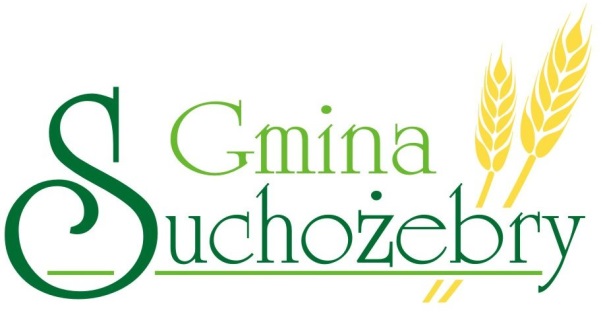 Urząd Gminy w Suchożebrachul. Aleksandry Ogińskiej 11, 08-125 SuchożebryTel./ fax. 25 631 45 15E –mail: gmina@suchozebry.pl www.bip.suchozebry.pl, www.suchozebry.pl